Střední zdravotnická škola a Vyšší odborná škola zdravotnická, Ostrava, 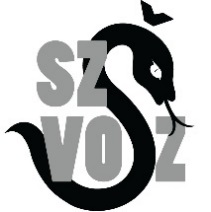 příspěvková organizaceMaturitní témata z předmětu Biologiepro třídu LY4 oboru Zdravotnické lyceum ve školním roce 2021/2022Život a jeho poznáváníBuněčná teorie a prokaryotická buňkaEukaryotická buňkaViria a ProkaryotaeRozmnožování buněkMetabolismus organismůMorfologie rostlinFyziologie rostlinNižší a výtrusné rostlinyVyšší semenné rostlinyHouby a lišejníkyPrvoci a chromistaDiblasticaTriblastica – Schizocelia, Pseudocelia, CoelomataTriblastica – Coelomata (článkovaní)Triblastica – DeuterostomiaTriblastica – AnamniaTriblastica - AmniotaMolekulární základy dědičnostiGenetika prokaryot, eukaryot a virůZáklady hybridizaceZáklady cytogenetiky a genetiky člověkaZáklady ekologieOchrana životního prostředíZáklady evolucePovolené pomůcky k maturitní zkoušce jsou pracovní listy, obrazy a anatomické modely.Projednáno předmětovou komisí 11. 10. 2021. 						Zpracovala: Mgr. Karin SchestagováV Ostravě dne 11. 10. 2020			Schválila: RNDr. Jana Foltýnová, Ph. D.								      ředitelka školy	